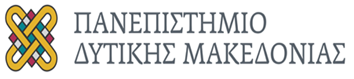 ΣΧΟΛΗ ΟΙΚΟΝΟΜΙΚΩΝ ΕΠΙΣΤΗΜΩΝ ΤΜΗΜΑ ΛΟΓΙΣΤΙΚΗΣ & ΧΡΗΜΑΤΟΟΙΚΟΝΟΜΙΚΗΣ                                                                                                                     ΠΤΥΧΙΑΚΕΣ ΕΡΓΑΣΙΕΣ ΟΚΤΩΒΡΙΟΣ 2021A/AΟΝΟΜ/ΕΠΩΝΥΜΟΚΑΘΗΓΗΤΗΓΝΩΣΤΙΚΟ ΠΕΔΙΟ ΠΤΥΧΙΑΚΗΣ ΕΡΓΑΣΙΑΣΤΙΤΛΟΣ (ΕΛΛΗΝΙΚΑ)ΤΙΤΛΟΣ(ΑΓΓΛΙΚΑ)ΠΡΟΤΕΙΝ.ΑΡΙΘ. ΑΤΟΜΩΝΠΑΡΑΤΗΡΗΣΕΙΣ / ΕΠΙΚΟΙΝΩΝΙΑ e-mail1.Ηλέκτρα Πιτόσκα Διεθνείς Οικονομικές Σχέσεις Διμερείς οικονομικές σχέσεις Ελλάδας Κίνας & οι Κινεζικές επενδύσεις στην ΕλλάδαΒilateral economic relations Greece-China & Chinese investments in Greece1E-mail:ipitoska@uowm.gr 2.Ηλέκτρα ΠιτόσκαΕλληνική ΟικονομίαΣπατάλη Τροφίμων στη Ελλάδα: Οικονομικές & Κοινωνικές διαστάσειςFood Waste in Greece: Economic and Social Dimensions1E-mail:ipitoska@uowm.gr3.Ηλέκτρα ΠιτόσκαΕλληνική Οικονομία- ΕπιχειρηματικότηταO κλάδος της εστίασης την περίοδο του COVID 19: Χρηματοδοτήσεις & προοπτικέςThe  restaurants sector during COVID 19 period: Funding & prospects1E-mail:ipitoska@uowm.gr4.Ηλέκτρα ΠιτόσκαΜικρομεσαίες Επιχειρήσεις Αναπτυξιακά και χρηματοδοτικά προγράμματα Μικρομεσαίων Επιχειρήσεων την περίοδο του COVID 19Developmental and Financial programs of Small and Medium Enterprises during the COVID 19 period1E-mail:ipitoska@uowm.gr5.Ηλέκτρα ΠιτόσκαΚυκλική ΟικονομίαΚυκλική Οικονομία & ο κλάδος ετοίμου ενδύματοςCircular Economy & the Clothing sector1-2E-mail: ipitoska@uowm.gr6.Ηλέκτρα ΠιτόσκαΕλληνική ΟικονομίαΤο «Ταμείο Δίκαιας Μετάβασης»: Η περίπτωση της Δυτικής ΜακεδονίαςThe "Fair Transition  Facility Fund": The case of Western Macedonia1-2E-mail: ipitoska@uowm.gr7.Ηλέκτρα ΠιτόσκαΣτρατηγική Επιχειρήσεων Στρατηγικές διεθνοποίησης και καινοτομίες στην ελληνική τσιμεντοβιομηχανίαInternationalization strategies and innovations in the Greek cement industry1E-mail: ipitoska@uowm.gr8.Ηλέκτρα ΠιτόσκαΕλληνική ΟικονομίαΤα Λογιστικά γραφεία την περίοδο Covid 19Accounting offices in the Covid period 191E-mail: ipitoska@uowm.gr9.Ηλέκτρα ΠιτόσκαΕπιχειρηματικότηταΗ μεταναστευτική επιχειρηματικότητα στην ελληνική περιφέρεια The immigrant entrepreneurship in the Greek region1-2E-mail: ipitoska@uowm.gr10.Ηλέκτρα ΠιτόσκαΕλληνική Οικονομία Ο Γαστρονομικός Τουρισμός στη Ελλάδα: Εξέλιξη & προοπτικέςGastronomic Tourism in Greece: Evolution & Perspectives1-2E-mail: ipitoska@uowm.grA/AΟΝΟΜ/ΝΥΜΟΚΑΘΗΓΗΤΗΓΝΩΣΤΙΚΟ ΠΕΔΙΟ ΠΤΥΧΙΑΚΗΣ ΕΡΓΑΣΙΑΣΤΙΤΛΟΣ (ΕΛΛΗΝΙΚΑ)ΤΙΤΛΟΣ (ΑΓΓΛΙΚΑ)ΠΡΟΤΕΙΝΟΜΕΝΟΣ ΑΡΙΘΜΟΣ ΑΤΟΜΩΝΠΑΡΑΤΗΡΗΣΕΙΣ / ΕΠΙΚΟΙΝΩΝΙΑ e-mail1.ΚΥΡΙΑΖΟΠΟΥΛΟΣ ΓΕΩΡΓΙΟΣΑΝΑΛΥΣΗ ΧΡΗΜΑΤΟΟΙΚΟΝΟΜΙΚΩΝ ΚΑΤΑΣΤΑΣΕΩΝΧΡΗΜΑΤΟΟΙΚΟΝΟΜΙΚΗ ΑΝΑΛΥΣΗΣ ΟΡΓΑΝΙΣΜΩΝ ΛΙΜΕΝΟΣ ΠΕΙΡΑΙΑ ΚΑΙ ΘΕΣΣΑΛΟΝΙΚΗΣFINANCIAL ANALYSIS OF OLP & OLTH1 E-mail:gkyriazopoulos@uowm.gr2.ΚΥΡΙΑΖΟΠΟΥΛΟΣ ΓΕΩΡΓΙΟΣΑΝΑΛΥΣΗ ΧΡΗΜΑΤΟΟΙΚΟΝΟΜΙΚΩΝ ΚΑΤΑΣΤΑΣΕΩΝΧΡΗΜΑΤΟΟΙΚΟΝΟΜΙΚΗ ΑΝΑΛΥΣΗ ΔΗΜΟΤΙΚΩΝ ΕΠΙΧΕΙΡΗΣΕΩΝFINANCIAL ANALYSIS OF MUNICIPAL ENTERPRISES1 E-mail: gkyriazopoulos@uowm.gr3.ΚΥΡΙΑΖΟΠΟΥΛΟΣ ΓΕΩΡΓΙΟΣΑΝΑΛΥΣΗ ΧΡΗΜΑΤΟΟΙΚΟΝΟΜΙΚΩΝ ΚΑΤΑΣΤΑΣΕΩΝΧΡΗΜΑΤΟΟΙΚΟΝΟΜΙΚΗ ΑΝΑΛΥΣΗ ΚΩΤΣΒΟΛΟΣ PUBLIC PLAISIOFINANCIAL ANALYSIS OF KOTSOVOLOS PUBLIC PLAISIO 1 E-mail: gkyriazopoulos@uowm.gr4.ΚΥΡΙΑΖΟΠΟΥΛΟΣ ΓΕΩΡΓΙΟΣΑΝΑΛΥΣΗ ΧΡΗΜΑΤΟΟΙΚΟΝΟΜΙΚΩΝ ΚΑΤΑΣΤΑΣΕΩΝΧΡΗΜΑΤΟΟΙΚΟΝΟΜΙΚΗ ΑΝΑΛΥΣΗ ΕΛΛΗΝΙΚΩΝ ΕΤΑΙΡΕΙΩΝ LEASINGFINANCIAL ANALYSIS OF HELLENIC LEASING COMPANIES1 E-mail: gkyriazopoulos@uowm.gr5.ΚΥΡΙΑΖΟΠΟΥΛΟΣ ΓΕΩΡΓΙΟΣΑΞΙΟΛΟΓΗΣΗ ΕΠΕΝΔΥΣΕΩΝΑΞΙΟΛΟΓΗΣΗ ΕΞΑΓΟΡΩΝ ΜΙΑΣ ΕΙΣΗΓΜΕΝΗΣ ΕΤΑΙΡΕΙΑΣ ΣΤΟ ΧΑΑ ΜΕ ΕΠΕΝΔΥΤΙΚΟΥΣ ΑΡΙΘΜΟΔΕΙΚΤΕΣ ΚΑΙ ΤΗΝ DUPONT ANALYSISEVALUATION OF ACQUISITIONS OF AN ASE LISTED COMPANY WITH INVESTMENT RATIOS AND DUPONT ANALYSIS1 E-mail: gkyriazopoulos@uowm.gr6.ΚΥΡΙΑΖΟΠΟΥΛΟΣ ΓΕΩΡΓΙΟΣΑΞΙΟΛΟΓΗΣΗ ΕΠΕΝΔΥΣΕΩΝΑΞΙΟΛΟΓΗΣΗ ΕΞΑΓΟΡΩΝ ΤΗΣ ALPHA BANK ΜΕ ΕΠΕΝΔΥΤΙΚΟΥΣ ΑΡΙΘΜΟΔΕΙΚΤΕΣ ΚΑΙ ΤΗΝ DUPONT ANALYSISEVALUATION OF ACQUISITIONS OF ALPHA BANK WITH INVESTMENT RATIOS AND DUPONT ANALYSIS1 E-mail: gkyriazopoulos@uowm.gr7.ΚΥΡΙΑΖΟΠΟΥΛΟΣ ΓΕΩΡΓΙΟΣΧΡΗΜΑΤΟΟΙΚΟΝΟΜΙΚΗ ΔΙΟΙΚΗΣΗΕΦΑΡΜΟΓΗ ΤΩΝ ΜΟΝΤΕΛΩΝ ΧΡΕΟΚΟΠΙΑΣ ΣΤΙΣ ΕΤΑΙΡΕΙΕΣ ΠΕΤΡΕΛΑΪΚΟΥ (4 ΕΙΣΗΓΜΕΝΕΣ ΣΤΟ ΧΑΑ ΕΤΑΙΡΕΙΕΣ) ΚΛΑΔΟΥ APPLICATION OF BANKRUPTCY MODELS IN THE OIL (4 COMPANIES LISTED ON THE ASE) SECTOR USING THE CASH FLOW METHOD1 E-mail: gkyriazopoulos@uowm.gr8.ΚΥΡΙΑΖΟΠΟΥΛΟΣ ΓΕΩΡΓΙΟΣΑΠΟΤΙΜΗΣΗ ΕΠΙΧΕΙΡΗΣΕΩΝΑΠΟΤΙΜΗΣΗ ΤΗΣ ΑΞΙΑΣ ΤΩΝ ΟΡΓΑΝΙΣΜΩΝ ΛΙΜΕΝΟΣ ΠΕΙΡΑΙΑ ΚΑΙ ΘΕΣΣΑΛΟΝΙΚΗΣ ΜΕ ΤΗΝ ΧΡΗΣΗ ΤΑΜΕΙΑΚΩΝ ΡΟΩΝVALUATION OF OLP & OLTH USING CASH FLOW STATEMENTS1 E-mail: gkyriazopoulos@uowm.gr9.ΚΥΡΙΑΖΟΠΟΥΛΟΣ ΓΕΩΡΓΙΟΣΧΡΗΜΑΤΟΟΙΚΟΝΟΜΙΚΗ ΔΙΟΙΚΗΣΗΕΦΑΡΜΟΓΗ ΤΩΝ ΜΟΝΤΕΛΩΝ ΧΡΕΟΚΟΠΙΑΣ ΣΤΟΥΣ ΟΡΓΑΝΙΣΜΟΥΣ ΛΙΜΕΝΟΣ ΠΕΙΡΑΙΑ ΚΑΙ ΘΕΣΣΑΛΟΝΙΚΗΣ.APPLICATION OF BANKRUPTCY MODELS IN OPL AND OLTH.1 E-mail: gkyriazopoulos@uowm.gr10.ΚΥΡΙΑΖΟΠΟΥΛΟΣ ΓΕΩΡΓΙΟΣΧΡΗΜΑΤΟΟΙΚΟΝΟΜΙΚΗ ΔΙΟΙΚΗΣΗΕΦΑΡΜΟΓΗ ΤΩΝ ΜΟΝΤΕΛΩΝ ΧΡΕΟΚΟΠΙΑΣ ΣΤΙΣ ΕΤΑΙΡΕΙΕΣ COSMOTE VODAFONE & WINDAPPLICATION OF BANKRUPTCY MODELS IN THE FIRM COSMOTE VODAFONE & WIND1 E-mail: gkyriazopoulos@uowm.grA/AΟΝΟΜ/ΕΠΩΝΥΜΟΚΑΘΗΓΗΤΗΓΝΩΣΤΙΚΟ ΠΕΔΙΟ ΠΤΥΧΙΑΚΗΣ ΕΡΓΑΣΙΑΣΤΙΤΛΟΣ (ΕΛΛΗΝΙΚΑ)ΤΙΤΛΟΣ(ΑΓΓΛΙΚΑ)ΠΡΟΤΕΙΝ.ΑΡΙΘ. ΑΤΟΜΩΝΠΑΡΑΤΗΡΗΣΕΙΣ / ΕΠΙΚΟΙΝΩΝΙΑ e-mail1.Αναστάσιος δ. ΚωνσταντινίδηςΧρηματιστήριο/ ΧρηματοοικονομικόΧρηματοοικονομική Ανάλυση εταιρίας/ων,  εισηγμένη/ων στο Χ.Α.Α.Financial analysis of company/ies listed on the Athens Stock Exchange		1E-mail: ankonstantinidis@uowm.gr2.Αναστάσιος δ. ΚωνσταντινίδηςΧρηματιστήριο/ ΧρηματοοικονομικόΧρηματοοικονομική Ανάλυση εταιρίας/ων,  εισηγμένη/ων στο Χ.Α.Α.Financial analysis of company/ies listed on the Athens Stock Exchange1E-mail: ankonstantinidis@uowm.gr3.Αναστάσιος δ. ΚωνσταντινίδηςΧρηματιστήριο/ ΧρηματοοικονομικόΧρηματοοικονομική Ανάλυση εταιρίας/ων,  εισηγμένη/ων στο Χ.Α.Α.Financial analysis of company/ies listed on the Athens Stock Exchange1E-mail: ankonstantinidis@uowm.gr4.Αναστάσιος δ. ΚωνσταντινίδηςΧρηματιστήριο/ ΧρηματοοικονομικόΧρηματοοικονομική Ανάλυση εταιρίας/ων,  εισηγμένη/ων στο Χ.Α.Α.Financial analysis of company/ies listed on the Athens Stock Exchange1E-mail: ankonstantinidis@uowm.gr5.Αναστάσιος δ. ΚωνσταντινίδηςΧρηματιστήριο/ ΧρηματοοικονομικόΧρηματοοικονομική Ανάλυση εταιρίας/ων,  εισηγμένη/ων στο Χ.Α.Α.Financial analysis of company/ies listed on the Athens Stock Exchange1E-mail: ankonstantinidis@uowm.gr6.Αναστάσιος δ. ΚωνσταντινίδηςΧρηματιστήριο/ ΧρηματοοικονομικόΧρηματοοικονομική Ανάλυση εταιρίας/ων,  εισηγμένη/ων στο Χ.Α.Α.Financial analysis of company/ies listed on the Athens Stock Exchange1E-mail: ankonstantinidis@uowm.gr7.Αναστάσιος δ. ΚωνσταντινίδηςΧρηματιστήριο/ ΧρηματοοικονομικόΧρηματοοικονομική Ανάλυση εταιρίας/ων,  εισηγμένη/ων στο Χ.Α.Α.Financial analysis of company/ies listed on the Athens Stock Exchange1E-mail: ankonstantinidis@uowm.gr8.Αναστάσιος δ. ΚωνσταντινίδηςΧρηματιστήριο/ ΧρηματοοικονομικόΧρηματοοικονομική Ανάλυση εταιρίας/ων,  εισηγμένη/ων στο Χ.Α.Α.Financial analysis of company/ies listed on the Athens Stock Exchange        1E-mail: ankonstantinidis@uowm.gr9.Αναστάσιος δ. ΚωνσταντινίδηςΧρηματιστήριο/ ΧρηματοοικονομικόΧρηματοοικονομική Ανάλυση εταιρίας/ων,  εισηγμένη/ων στο Χ.Α.Α.Financial analysis of company/ies listed on the Athens Stock Exchange1E-mail: ankonstantinidis@uowm.gr10.Αναστάσιος δ. ΚωνσταντινίδηςΧρηματιστήριο/ ΧρηματοοικονομικόΧρηματοοικονομική Ανάλυση εταιρίας/ων,  εισηγμένη/ων στο Χ.Α.Α.Financial analysis of company/ies listed on the Athens Stock Exchange1E-mail: ankonstantinidis@uowm.grA/AΟΝΟΜ/ΕΠΩΝΥΜΟΚΑΘΗΓΗΤΗΓΝΩΣΤΙΚΟ ΠΕΔΙΟ ΠΤΥΧΙΑΚΗΣ ΕΡΓΑΣΙΑΣΤΙΤΛΟΣ (ΕΛΛΗΝΙΚΑ)ΤΙΤΛΟΣ(ΑΓΓΛΙΚΑ)ΠΡΟΤΕΙΝ.ΑΡΙΘ. ΑΤΟΜΩΝΠΑΡΑΤΗΡΗΣΕΙΣ / ΕΠΙΚΟΙΝΩΝΙΑ e-mail1.Καταραχιά ΑνδρονίκηΜάρκετινγκ"ΨΗΦΙΑΚΟ  MARKETING ΓΙΑ ΚΑΤΑΣΤΗΜΑΤΑ ΑΘΛΗΤΙΚΩΝ ΕΝΔΥΜΑΤΩΝ ΚΑΙΥΠΟΔΗΜΑΤΩΝ"DIGITAL MARKETING FOR SPORTSWEAR AN FOOTWEAR STORES 1E-mai: akatarachia@uowm.gr2.Καταραχιά ΑνδρονίκηΔιοίκηση ΕπιχειρήσεωνΟΙ ΝΕΟΦΥΕΙΣ ΕΠΙΧΕΙΡΗΣΕΙΣ ΣΤΗΝ ΕΛΛΑΔΑSTART-UPS IN GREECEE-mail:akatarachia@uowm.gr3.Καταραχιά ΑνδρονίκηΔιοίκηση ΕπιχειρήσεωνΤΟ ΕΠΙΧΕΙΡΗΜΑΤΙΚΟ ΣΧΕΔΙΟ ΩΣ ΕΠΙΧΕΙΡΗΜΑΤΙΚΟ ΕΡΓΑΛΕΙΟTHE BUSINESS PLAN AS A BUSINESS TOOLE-mail:akatarachia@uowm.gr4.Καταραχιά ΑνδρονίκηΔιοίκηση ανθρώπινων πόρωνΕΚΠΑΙΔΕΥΣΗ ΚΑΙ ΑΝΑΠΤΥΞΗ ΑΝΘΡΩΠΙΝΟΥ ΔΥΝΑΜΙΚΟΥTRAINING AND DEVELOPMENT OF HUMAN RESOURCESE-mail:akatarachia@uowm.gr5.Καταραχιά ΑνδρονίκηΜάρκετινγκ Χρηματοοικονομικών ΥπηρεσιώνΕΤΑΙΡΙΚΗ ΚΟΙΝΩΝΙΚΗ ΕΥΘΥΝΗ ΣΤΟΝ ΤΡΑΠΕΖΙΚΟ ΚΛΑΔΟCORPORATE SOCIAL RESPONSIBILITY IN THE BANKING SECTORE-mail: akatarachia@uowm.gr6.Καταραχιά ΑνδρονίκηΔιοίκηση ΕπιχειρήσεωνΕΣΩΤΕΡΙΚΟΣ ΕΛΕΓΧΟΣ ΚΑΙ ΕΤΑΙΡΙΚΗ ΔΙΑΚΥΒΕΡΝΗΣΗINTERNAL CONTROL AND CORPORATE GOVERNANCEE-mail: akatarachia@uowm.gr7.Καταραχιά ΑνδρονίκηΔιοίκηση ΕπιχειρήσεωνΤΟ ΣΥΝΕΤΑΙΡΙΣΤΙΚΟ ΚΙΝΗΜΑ ΚΑΙ ΟΙ ΑΓΡΟΤΙΚΟΙ ΣΥΝΕΤΑΙΡΙΣΜΟΙ ΣΤΗΝ ΕΛΛΑΔΑTHE COOPERATIVE MOVEMENT AND THE AGRICULTURAL COOPERATIVES IN GREECEE-mail: akatarachia@uowm.gr8.Καταραχιά ΑνδρονίκηΔιοίκηση ΕπιχειρήσεωνΣΥΣΤΗΜΑΤΑ ΔΙΑΧΕΙΡΙΣΗΣ ΠΟΙΟΤΗΤΑΣ ΤΟΝ ΕΚΠΑΙΔΕΥΤΙΚΟ ΚΛΑΔΟQUALITY MANAGEMENT SYSTEMS IN EDUCATIONakatarachia@uowm.gr 9.Καταραχιά ΑνδρονίκηΔιοίκηση ΕπιχειρήσεωνΠΑΝΔΗΜΙΑ ΚΑΙ ΗΛΕΚΤΡΟΝΙΚΟ ΕΜΠΟΡΙΟPANDEMIC AND E-COMMERCEE-mail: akatarachia@uowm.gr10.Καταραχιά ΑνδρονίκηΔιοίκηση ΕπιχειρήσεωνΔΙΚΑΙΟΧΡΗΣΗ-FRANCHISE ΣΤΗΝ ΕΛΛΑΔΑFRANCHISE IN GREECE         E-mail: akatarachia@uowm.grA/AΟΝΟΜ/ΕΠΩΝΥΜΟΚΑΘΗΓΗΤΗΓΝΩΣΤΙΚΟ ΠΕΔΙΟ ΠΤΥΧΙΑΚΗΣ ΕΡΓΑΣΙΑΣΤΙΤΛΟΣ (ΕΛΛΗΝΙΚΑ)ΤΙΤΛΟΣ(ΑΓΓΛΙΚΑ)ΠΡΟΤΕΙΝ.ΑΡΙΘ. ΑΤΟΜΩΝΠΑΡΑΤΗΡΗΣΕΙΣ / ΕΠΙΚΟΙΝΩΝΙΑ e-mail1.ΝΙΚΛΗΣΛογιστική / ΕλεγκτικήΠαραποίηση λογιστικών καταστάσεων των εισηγμένων εταιρειών και ο ρόλος του ελεγκτή - Μια μελέτη περίπτωσηςFraudulent accounting statements of listed companies and the role of an auditor-  A case study1E-mail: dniklis@uowm.gr2.ΝΙΚΛΗΣΛογιστικήΑνάλυση ταμειακών ροών για πρόβλεψη επιχειρηματικής απόδοσης – μελέτη περίπτωσηςCash flow analysis for performance forecasting –  case study1E-mail: dniklis@uowm.gr3.ΝΙΚΛΗΣΚοστολόγησηΣυστήματα αποθεμάτων  JIT (Just In Time) - μια ποιοτική διερεύνηση της πρακτικής εφαρμογής σε διάφορους κλάδουςJIT Inventory Systems- a qualitative exploration of the practical implementation across industries1E-mail: dniklis@uowm.gr4.ΝΙΚΛΗΣΛογιστικήΠαράγοντες επηρεασμού τιμής μετοχής μέσω ανάλυσης λογιστικών στοιχείωνFactors that affect stock price through analysis of accounting elements1E-mail: dniklis@uowm.gr5.ΝΙΚΛΗΣΛογιστική ΕταιριώνΑπόκτηση ιδίων μετοχών από Ανώνυμη Εταιρία. Πλεονεκτήματα και Μειονεκτήματα. Μελέτη ΠερίπτωσηςAcquisition of own shares by Societe Anonyme. Advantages and disadvantages. Case Study1E-mail: dniklis@uowm.gr6.ΝΙΚΛΗΣΔΛΠΔΛΠ και εφαρμογή τους σε  εισηγμένη ελληνική εταιρία. Μελέτη ΠερίπτωσηςIFRS and their implementation to a listed Greek company. Case Study1E-mail: dniklis@uowm.gr7.ΝΙΚΛΗΣΔιοικητική ΛογιστικήΠροϋπολογισμοί και Διοικητική Λογιστική. Μελέτη Περίπτωσης Μικρομεσαίας Επιχείρησης (ΜΜΕ) Budgeting and Managerial Accounting. Case Study of a Small Enterprise (SMEs)1E-mail: dniklis@uowm.gr8.ΝΙΚΛΗΣΚοστολόγησηΚοστολόγηση βάση δραστηριοτήτων (ABC) στον τομέα των υπηρεσιών. Μελέτη περίπτωσηςABC (Activity Based Costing) system in the service sector. Case study1E-mail: dniklis@uowm.gr9.ΝΙΚΛΗΣΞενοδοχειακή ΛογιστικήΗ εφαρμογή της ξενοδοχειακής λογιστικής και οι απαιτήσεις του εν λόγω συστήματος. Μελέτη περίπτωσηςThe implementation of hotel accounting and the requirements   of this system. Case Study1E-mail: dniklis@uowm.gr10.ΝΙΚΛΗΣΝαυτιλιακή ΛογιστικήΗ εφαρμογή της ναυτιλιακής λογιστικής μέσω των ΔΛΠ. Μελέτη Περίπτωσης  The implementation of maritime accounting through IFRS. Case study1E-mail: dniklis@uowm.grα.α.ΟνοματεπώνυμοΔιδάσκονταΘέμα/τίτλος -ελληνικάΘέμα/τίτλος -αγγλικάΑριθμ.ατόμωνΣτοιχεία επικοινωνίαςδιδάσκοντα1Σαριαννίδης Νικόλαος Χρηματιστηριακές αγορές   Stock Markets  Ατομική ή/και ομαδική 2 ΣπουδαστώνEmail: nsariannidis@uowm.grτηλ 24610680382Σαριαννίδης Νικόλαος Παράγωγα  Derivatives Ατομική ή/και ομαδική 2 ΣπουδαστώνEmail: nsariannidis@uowm.grτηλ 24610680383Σαριαννίδης Νικόλαος ΣυναλλαγματικέςισοτιμίεςExchange ratesΑτομική ή/και ομαδική 2 ΣπουδαστώνEmail: nsariannidis@uowm.grτηλ 24610680384Σαριαννίδης Νικόλαος Ανανεώσιμες πηγές ενέργειαςRenewable energy sourcesΑτομική ή/και ομαδική 2 ΣπουδαστώνEmail: nsariannidis@uowm.grτηλ 24610680385Σαριαννίδης Νικόλαος Εταιρική Διακυβέρνηση και Εταιρική Κοινωνική ΕυθύνηCorporate Governance and Corporate Social ResponsibilityΑτομική ή/και ομαδική 2 ΣπουδαστώνEmail: nsariannidis@uowm.grτηλ 2461068038A/AΟΝΟΜ/ΕΠΩΝΥΜΟΚΑΘΗΓΗΤΗΓΝΩΣΤΙΚΟ ΠΕΔΙΟ ΠΤΥΧΙΑΚΗΣ ΕΡΓΑΣΙΑΣΤΙΤΛΟΣ (ΕΛΛΗΝΙΚΑ)ΤΙΤΛΟΣ(ΑΓΓΛΙΚΑ)ΠΡΟΤΕΙΝ.ΑΡΙΘ. ΑΤΟΜΩΝΠΑΡΑΤΗΡΗΣΕΙΣ / ΕΠΙΚΟΙΝΩΝΙΑ e-mail1.ΣΥΜΕΩΝ ΚΑΡΑΦΟΛΑΣΧΡΗΜΑΤΟΟΙΚΟΝΟΜΙΚΑΣΥΝΕΠΕΙΕΣ ΤΟΥ COVID ΣΤΙΣ ΤΡΑΠΕΖΙΚΕΣ ΕΡΓΑΣΙΕΣ CONSEQUENCES OF COVID ON BANKING1-2E-mail: skarafolas@uowm.gr2.ΣΥΜΕΩΝ ΚΑΡΑΦΟΛΑΣΧΡΗΜΑΤΟΟΙΚΟΝΟΜΙΚΑΣΥΝΕΠΕΙΕΣ ΤΗΣ ΚΡΙΣΗΣ ΤΟΥ COVID ΣΤΗΝ ΑΣΦΑΛΙΣΤΙΚΗ ΑΓΟΡΑEFFECTS OF THE COVID CRISIS ON THE INSURANCE MARKET1-2E-mail: skarafolas@uowm.gr3.ΣΥΜΕΩΝ ΚΑΡΑΦΟΛΑΣΜΑΚΡΟΟΙΚΟΝΟΜΙΚΑΕΞΕΛΙΞΗ ΤΗΣ ΕΛΛΗΝΙΚΗΣ ΒΙΟΜΗΧΑΝΙΚΗΣ ΠΑΡΑΓΩΓΗΣEVOLUTION OF GREEK INDUSTRIAL PRODUCTION1-2E-mail: skarafolas@uowm.gr4.ΣΥΜΕΩΝ ΚΑΡΑΦΟΛΑΣΜΑΚΡΟΟΙΚΟΝΟΜΙΚΑΣΥΝΕΠΕΙΕΣ ΤΗΣ ΚΡΙΣΗΣ ΣΤΗΝ ΠΕΡΙΠΤΩΣΗ ΔΥΟ ΝΟΜΩΝ: ΣΥΓΚΡΙΤΙΚΗ ΕΞΕΤΑΣΗCONSEQUENCES OF THE CRISIS IN THE CASE OF TWO PREFECTURES: COMPARATIVE EXAMINATION1-2E-mail: skarafolas@uowm.gr5.ΣΥΜΕΩΝ ΚΑΡΑΦΟΛΑΣΜΑΚΡΟΟΙΚΟΝΟΜΙΚΑΣΥΝΕΠΕΙΕΣ ΤΗΣ ΚΡΙΣΗΣ ΣΤΗΝ ΠΕΡΙΠΤΩΣΗ ΔΥΟ ΝΟΜΩΝ: ΣΥΓΚΡΙΤΙΚΗ ΕΞΕΤΑΣΗCONSEQUENCES OF THE CRISIS IN THE CASE OF TWO PREFECTURES: COMPARATIVE EXAMINATION1-2E-mail:  skarafolas@uowm.gr6.ΣΥΜΕΩΝ ΚΑΡΑΦΟΛΑΣΜΑΚΡΟΟΙΚΟΝΟΜΙΚΑ-ΕΠΙΧΕΙΡΗΣΕΙΣΟ ΚΛΑΔΟΣ ΤΗΣ ΓΑΛΑΚΤΟΒΙΟΜΗΧΑΝΙΑΣ: Η ΠΕΡΙΠΤΩΣΗ ΤΗΣ ΝΕΟΓΑΛTHE DAIRY INDUSTRY: THE CASE OF NEOGAL1E-mail:  skarafolas@uowm.gr7.ΣΥΜΕΩΝ ΚΑΡΑΦΟΛΑΣΜΑΚΡΟΟΙΚΟΝΟΜΙΚΑΗ ΑΝΤΙΠΕΤΩΠΙΣΗ ΤΩΝ ΟΙΚΟΝΟΜΙΚΩΝ ΣΥΝΕΠΕΙΩΝ ΤΟΥ COVID ΑΠΟ ΤΗΝ ΕΛΛΑΔΑGREECE'S TREATMENT OF THE ECONOMIC CONSEQUENCES OF COVID1-2E-mail:  skarafolas@uowm.gr8.ΣΥΜΕΩΝ ΚΑΡΑΦΟΛΑΣΜΑΚΡΟΟΙΚΟΝΟΜΙΚΑ-ΕΠΙΧΕΙΡΗΣΕΙΣΟ ΚΛΑΔΟΣ ΤΗΣ ΖΥΘΟΠΟΙΪΑΣ THE BREWERY BRANCH1-2E-mail: skarafolas@uowm.gr9.ΣΥΜΕΩΝ ΚΑΡΑΦΟΛΑΣΜΑΚΡΟΟΙΚΟΝΟΜΙΚΑ-ΕΠΙΧΕΙΡΗΣΕΙΣΠΑΡΟΧΟΙ ΗΛΕΚΤΡΙΚΗΣ ΕΝΕΡΓΕΙΑΣ ΜΙΑ ΟΙΚΟΝΟΜΙΚΗ ΕΞΕΤΑΣΗELECTRICITY PROVIDERS A FINANCIAL EXAMINATION1-2E-mail: skarafolas@uowm.gr10.ΣΥΜΕΩΝ ΚΑΡΑΦΟΛΑΣΕΛΕΥΘΕΡΟ ΘΕΜΑ ΠΡΟΤΕΙΝΟΜΕΝΟ ΑΠΟ ΦΟΙΤΗΤΗ-ΤΡΙΑ1-2E-mail: skarafolas@uowm.grA/AΟΝΟΜ/ΕΠΩΝΥΜΟΚΑΘΗΓΗΤΗΓΝΩΣΤΙΚΟ ΠΕΔΙΟ ΠΤΥΧΙΑΚΗΣ ΕΡΓΑΣΙΑΣΤΙΤΛΟΣ (ΕΛΛΗΝΙΚΑ)ΤΙΤΛΟΣ (ΑΓΓΛΙΚΑ)ΠΡΟΤΕΙΝ.ΑΡΙΘ. ΑΤΟΜΩΝΠΑΡΑΤΗΡΗΣΕΙΣ / ΕΠΙΚΟΙΝΩΝΙΑ e-mail1.Στέργιος ΤάσιοςΕλεγκτικήΗ επίδραση της πανδημίας στον έλεγχο των εισηγμένων εταιριώνThe impact of the pandemic on the audit of listed companies1E-mail: stergiostasios@yahoo.gr2.Στέργιος ΤάσιοςΕλεγκτικήΠαράγοντες επιλογής του ορκωτού ελεγκτή - λογιστή: μελέτη εισηγμένων εταιριώνFactors affecting auditor choice: a study of listed companies1E-mail: stergiostasios@yahoo.gr3.Στέργιος ΤάσιοςΕλεγκτικήΗ γνωστοποίηση σημαντικών ελεγκτικών θεμάτων στη έκθεση του ορκωτού ελεγκτή – λογιστήDisclosure of key audit matters on the auditor’s report1E-mail: stergiostasios@yahoo.gr4.Στέργιος ΤάσιοςΛογιστική/ ΕλεγκτικήΕρευνητικές μέθοδοι στη λογιστική και ελεγκτικήResearch methods in Accounting and Auditing1E-mail: stergiostasios@yahoo.gr5.Στέργιος ΤάσιοςΛογιστικήΗ επίδραση της πανδημίας στις οικονομικές καταστάσεις των εισηγμένων εταιριώνThe impact of the pandemic on the financial statements of listed companies1E-mail: stergiostasios@yahoo.gr6.Στέργιος ΤάσιοςΛογιστικήΗ επίδραση της πανδημίας στην λογιστική εκπαίδευση: έρευνα αντιλήψεων των σπουδαστώνThe impact of the pandemic on accounting training: a survey of student’s perceptions1-2E-mail: stergiostasios@yahoo.gr7.Στέργιος ΤάσιοςΛογιστικήΗ παρουσία των γυναικών στο επάγγελμα του ορκωτού ελεγκτή - λογιστήThe presence of women on the auditing profession 1E-mail: stergiostasios@yahoo.gr8.Στέργιος ΤάσιοςΛογιστικήΗ γνωστοποίηση μεταγενέστερων γεγονότων στις ετήσιες εκθέσεις των εισηγμένων εταιριώνDisclosure of subsequent events in the annual reports of listed companies1E-mail: stergiostasios@yahoo.gr9.Στέργιος ΤάσιοςΕταιρική διακυβέρνησηΤα χαρακτηριστικά εταιρικής διακυβέρνησης των εισηγμένων εταιριών στην ΕλλάδαCorporate governance characteristics of listed companies in Greece1-2E-mail: stergiostasios@yahoo.gr10.Στέργιος ΤάσιοςΕταιρική διακυβέρνησηΗ παρουσία των γυναικών στα Διοικητικά Συμβούλια  και τις επιτροπές των εισηγμένων εταιριώνThe presence of women on the board of directors and board committees of listed companies1-2E-mail: stergiostasios@yahoo.grA/AΟΝΟΜ/ΕΠΩΝΥΜΟΚΑΘΗΓΗΤΗΓΝΩΣΤΙΚΟ ΠΕΔΙΟ ΠΤΥΧΙΑΚΗΣ ΕΡΓΑΣΙΑΣΤΙΤΛΟΣ (ΕΛΛΗΝΙΚΑ)ΤΙΤΛΟΣ(ΑΓΓΛΙΚΑ)ΠΡΟΤΕΙΝ.ΑΡΙΘ. ΑΤΟΜΩΝΠΑΡΑΤΗΡΗΣΕΙΣ / ΕΠΙΚΟΙΝΩΝΙΑ e-mail1.ΔΡΙΤΣΑΚΗ ΧΑΙΔΩΕξετάζοντας το ρόλο των Ανανεώσιμων Πηγών Ενέργειας στην ΟικονομίαExamining the role of Renewable Energy Sources in the Economy1E-mail: cdritsaki@uowm.gr2.ΔΡΙΤΣΑΚΗ ΧΑΙΔΩΤουρισμός και βιώσιμη Ανάπτυξη: Οι δρόμοι του κρασιού σε μια περιφέρεια της χώραςTourism and Sustainablity: Wine roads in a municipality of Greece1E-mail: cdritsaki@uowm.gr3.ΔΡΙΤΣΑΚΗ ΧΑΙΔΩΟ ρόλος και η λειτουργία του ολιγοπωλίου στην Ελλάδα. Περίπτωση ενός κλάδουThe role and operation of oligopoly in Greece. A case study.1E-mail: cdritsaki@uowm.gr4.ΔΡΙΤΣΑΚΗ ΧΑΙΔΩΧρηματοοικονομικός Αλφαβητισμός. Η σημασία του στην ευημερία της κοινωνίαςFinancial literacy and its importance in society’s prosperity.1E-mail: cdritsaki@uowm.gr5.ΔΡΙΤΣΑΚΗ ΧΑΙΔΩΕνεργειακή κρίση και επιπτώσεις στην Ιδιωτική ΚατανάλωσηEnergy crisis and its consequences on Private Consumption1E-mail: cdritsaki@uowm.gr6.ΔΡΙΤΣΑΚΗ ΧΑΙΔΩΠράσινες Επενδύσεις στην Περιφέρεια Δυτικής ΜακεδονίαςGreen Investments in Western Macedonia Region1E-mail: cdritsaki@uowm.gr7.ΔΡΙΤΣΑΚΗ ΧΑΙΔΩΙδιωτικοποίηση δημόσιων επιχειρήσεων στην Ελλάδα. Mελέτη Περίπτωσης Privatization of public companies in Greece. A case study.1E-mail: cdritsaki@uowm.gr8.ΔΡΙΤΣΑΚΗ ΧΑΙΔΩΗ επίδραση του COVID-19 στον τομέα του τουρισμού. Η περίπτωση μιας χώραςThe impact of COVID-19 on tourism sector. A study of a country1E-mail: cdritsaki@uowm.gr9.ΔΡΙΤΣΑΚΗ ΧΑΙΔΩΧρηματοοικονομική Ανάλυση της εταιρίας ΔΕΠΑ Α.Ε.Financial Analysis of DEPA company.1E-mail: cdritsaki@uowm.grA/AΟΝΟΜ/ΕΠΩΝΥΜΟΚΑΘΗΓΗΤΗΓΝΩΣΤΙΚΟ ΠΕΔΙΟ ΠΤΥΧΙΑΚΗΣ ΕΡΓΑΣΙΑΣΤΙΤΛΟΣ (ΕΛΛΗΝΙΚΑ)ΤΙΤΛΟΣ(ΑΓΓΛΙΚΑ)ΠΡΟΤΕΙΝ.ΑΡΙΘ. ΑΤΟΜΩΝΠΑΡΑΤΗΡΗΣΕΙΣ / ΕΠΙΚΟΙΝΩΝΙΑ e-mail1.Κανάβας ΒασίλειοςΦορολογικό και Λογιστικό ΔίκαιοΕίδη και διακρίσεις των φόρωνTaxes and Discrimination of Taxes1E-mail: vkanavas@yahoo.gr2.Κανάβας ΒασίλειοςΦορολογικό και Λογιστικό ΔίκαιοΗ αρχή της νομιμότητας του φόρουThe principle of tax legality1E-mail: vkanavas@yahoo.gr3.Κανάβας ΒασίλειοςΦορολογικό και Λογιστικό ΔίκαιοΗ αρχή της φορολογικής δικαιοσύνης και η μη αναδρομική ισχύ των φόρων.The principle of tax justice and non-retroactive tax validity.1E-mail: vkanavas@yahoo.gr4.Κανάβας ΒασίλειοςΦορολογικό και Λογιστικό ΔίκαιοΦορολογία εισοδήματος στην ΕλλάδαThe taxation of income in Greece1E-mail: vkanavas@yahoo.gr5.Κανάβας ΒασίλειοςΦορολογικό και Λογιστικό ΔίκαιοΦορολογία περιουσίας στην ΕλλάδαThe taxation of property in Greece1E-mail: vkanavas@yahoo.gr6.Κανάβας ΒασίλειοςΦορολογικό και Λογιστικό ΔίκαιοΟι φόροι επί της δαπάνηςExpenditure taxes1E-mail: vkanavas@yahoo.gr7.Κανάβας ΒασίλειοςΦορολογικό και Λογιστικό ΔίκαιοΟ φορολογικός έλεγχοςThe tax audit1E-mail: vkanavas@yahoo.gr8.Κανάβας ΒασίλειοςΦορολογικό και Λογιστικό ΔίκαιοΦορολογία και λογιστική οργάνωση των επιχειρήσεων στην Ελλάδα Taxation and accounting organization of enterprises in Greece1E-mail: vkanavas@yahoo.gr9.Κανάβας ΒασίλειοςΦορολογικό και Λογιστικό ΔίκαιοΟ ισολογισμός και τα επιμέρους κονδύλια αυτούThe balance sheet and the individual funds1E-mail: vkanavas@yahoo.gr10.Κανάβας ΒασίλειοςΦορολογικό και Λογιστικό ΔίκαιοΟ τακτικός έλεγχος των χρηματοοικονομικών καταστάσεωνRegular control of financial statements1E-mail: vkanavas@yahoo.grA/AΟΝΟΜ/ΕΠΩΝΥΜΟΚΑΘΗΓΗΤΗΓΝΩΣΤΙΚΟ ΠΕΔΙΟ ΠΤΥΧΙΑΚΗΣ ΕΡΓΑΣΙΑΣΤΙΤΛΟΣ (ΕΛΛΗΝΙΚΑ)ΤΙΤΛΟΣ(ΑΓΓΛΙΚΑ)ΠΡΟΤΕΙΝ.ΑΡΙΘ. ΑΤΟΜΩΝΠΑΡΑΤΗΡΗΣΕΙΣ / ΕΠΙΚΟΙΝΩΝΙΑ e-mail1.ΦΑΡΜΑΚΗ ΠΟΛΥΤΙΜΗΔΗΜΟΣΙΟ ΔΙΚΑΙΟΗ μετάβαση στη μεταλιγνιτική  εποχή στη Δυτική Μακεδονία: νομοθετικό πλαίσιο και προστασία περιβάλλοντοςThe post lignite era in Western Macedonia: legislative framework and environmental protection2Pmfarmaki@gmail.com2.ΦΑΡΜΑΚΗ ΠΟΛΥΤΙΜΗΔΗΜΟΣΙΟ ΔΙΚΑΙΟΥροηλεκτρική ενέργεια και διαχείριση υδατικών πόρων στη Δυτική Μακεδονία.Hydropower and water resources management in Western Macedonia 1Pmfarmaki@gmail.com3.ΦΑΡΜΑΚΗ ΠΟΛΥΤΙΜΗΔΗΜΟΣΙΟ ΔΙΚΑΙΟΟι υδάτινοι πόροι ως οικονομικό αγαθό και η αρχή της «πλήρης ανάκτησης του κόστους των υδάτων».Water resources as an economic asset and the principle of "full recovery of water costs"2Pmfarmaki@gmail.com4.ΦΑΡΜΑΚΗ ΠΟΛΥΤΙΜΗΔΗΜΟΣΙΟ ΔΙΚΑΙΟΗ ευρωπαική περιβαλλοντική νομοθεσία και η ενσωματωσή της στο ελληνικό δίκαιο. European Environmental Legislation and its integration into Greek law1Pmfarmaki@gmail.com5.ΦΑΡΜΑΚΗ ΠΟΛΥΤΙΜΗΑΣΤΙΚΟ ΔΙΚΑΙΟΑστική Ιατρική ΕυθύνηCivil Medical Liability1Pmfarmaki@gmail.com6.ΦΑΡΜΑΚΗ ΠΟΛΥΤΙΜΗΑΣΤΙΚΟ ΔΙΚΑΙΟΗ υπαγωγή της χώρας στον μηχανισμό οικονομικής διάσωσης και ελέγχου της Ευρωπαϊκής Ένωσης και του Διεθνούς Νομισματικού Ταμείου. Η κρίση των συμβάσεων στο Αστικό Δίκαιο.The inclusion of the country in the mechanism of economic rescue and control of the European Union and the International Monetary Fund. The crisis of contracts in Civil Law.1Pmfarmaki@gmail.com7.ΦΑΡΜΑΚΗ ΠΟΛΥΤΙΜΗΑΣΤΙΚΟ ΔΙΚΑΙΟΝΕΕΣ ΜΟΡΦΕΣ ΣΥΜΒΑΣΕΩΝ ΤΗΣ ΣΥΓΧΡΟΝΗΣ ΟΙΚΟΝΟΜΙΑΣ: η παραχώρηση τεχνογνωσίας (Know-how).New forms of contracts of the modern economy: the provision of know-how 1Pmfarmaki@gmail.com8.ΦΑΡΜΑΚΗ ΠΟΛΥΤΙΜΗΔΗΜΟΣΙΟ ΔΙΚΑΙΟΗ διαχείριση των φυσικών πόρων και η συμβολή τους στην Αναπτυξιακή πορεία μιας Περιφέρειας.Management of Natural Resources and their contribution to the development of a region.1Pmfarmaki@gmail.com9.ΦΑΡΜΑΚΗ ΠΟΛΥΤΙΜΗΑΣΤΙΚΟ ΔΙΚΑΙΟΗ ευθύνη από την προσβολή του περιβάλλοντος με βάση το άρθρο 914 του Αστικού Κώδικα.Liability from the violation of the environment based on article 914 of the Civil Code.1Pmfarmaki@gmail.com10.ΦΑΡΜΑΚΗ ΠΟΛΥΤΙΜΗΔΗΜΟΣΙΟ ΔΙΚΑΙΟΗ  παραχώρηση του δικαιώματος έρευνας εκμεταλλεύσιμων ποσοτήτων ορυκτών ή υλικών εν γένει σε δημοτικές και δημόσιες εκτάσεις και η προστασία του περιβάλλοντος.The right to exploit amounts of mineral or materials in general to municipal and public land and environmental protection.1Pmfarmaki@gmail.comA/AΟΝΟΜ/ΕΠΩΝΥΜΟΚΑΘΗΓΗΤΗΓΝΩΣΤΙΚΟ ΠΕΔΙΟ ΠΤΥΧΙΑΚΗΣ ΕΡΓΑΣΙΑΣΤΙΤΛΟΣ (ΕΛΛΗΝΙΚΑ)ΤΙΤΛΟΣ(ΑΓΓΛΙΚΑ)ΠΡΟΤΕΙΝ.ΑΡΙΘ. ΑΤΟΜΩΝΠΑΡΑΤΗΡΗΣΕΙΣ / ΕΠΙΚΟΙΝΩΝΙΑ e-mail1.ΤΣΙΩΡΑΣ ΚΩΝ.Πληροφοριακά ΣυστήματαΠιστοληπτικός Κίνδυνος και Συστήματα Τεχνητής ΝοημοσύνηςCredit Risk and Artificial Intelligence Systems1ktsioras@uowm.gr2.ΤΣΙΩΡΑΣ ΚΩΝ.Πληροφοριακά ΣυστήματαΗ Τεχνητή Νοημοσύνη στην Ανίχνευση ΑπάτηςArtificial Intelligence in Fraud Detection1ktsioras@uowm.gr3.ΤΣΙΩΡΑΣ ΚΩΝ.Πληροφοριακά ΣυστήματαΗ Τεχνητή Νοημοσύνη στην Διαχείριση Πλούτου και Περιουσιακών ΣτοιχείωνArtificial Intelligence in Wealth and Asset Management 1ktsioras@uowm.gr4.ΤΣΙΩΡΑΣ ΚΩΝ.Πληροφοριακά ΣυστήματαΗ Ψηφιακή Αγορά «Αγοράστε Τώρα Πληρώστε Αργότερα» στην ΕλλάδαDigital Market “Buy Now Pay Later” in Greece1ktsioras@uowm.gr5.ΤΣΙΩΡΑΣ ΚΩΝ.Πληροφοριακά ΣυστήματαΨηφιακός Δανεισμός Digital Lending1ktsioras@uowm.gr6.ΤΣΙΩΡΑΣ ΚΩΝ.Πληροφοριακά ΣυστήματαΑνέπαφες ΣυναλλαγέςContactless payment methods1ktsioras@uowm.gr7.ΤΣΙΩΡΑΣ ΚΩΝ.Πληροφοριακά ΣυστήματαΡομποτική Αυτοματοποίηση Διεργασιών στην ΤραπεζικήRobotic Process Automation (RPA) in Banking1ktsioras@uowm.gr8.ΤΣΙΩΡΑΣ ΚΩΝ.Πληροφοριακά ΣυστήματαΥπερ-προσωποποιημένη ΤραπεζικήHyper-Personalized Banking1ktsioras@uowm.gr 9.ΤΣΙΩΡΑΣ ΚΩΝ.Πληροφοριακά ΣυστήματαΨηφιακή Επιβεβαίωση Ταυτότητας στην ΤραπεζικήDigital Identity Verification in Banking1ktsioras@uowm.gr10.ΤΣΙΩΡΑΣ ΚΩΝ.Πληροφοριακά ΣυστήματαΔιεθνείς συναλλαγές – η περίπτωση της WiseInternational transactions – The Wise case1ktsioras@uowm.gr